BUILDING A BRAND STORY TEMPLATE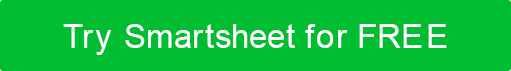 COMPANY HISTORYPURPOSE, VALUES, & CULTUREWHAT DO WE DO?WHY DO WE DO WHAT WE DO?POSITIONING & STRATEGYBRAND ATTRIBUTES BRAND ATTRIBUTES STORY-FRIENDLY FACTS & FIGURESEXECUTIVE BIOSProvide bios (one to three paragraphs) for each of your company’s  key stakeholders (e.g., CEO, VPs, CMOs, etc.), including their background, their current roles and major contributions within your company, and the ways in which they support your company’s values, vision, and goals.company namewhy you originally named it thatwhen you were established / how long you’ve been in business what you do as a companywho your customers arethe original (and present) size of your company what you intend to achieve with your brand and why PURPOSEWhy do you do what you do? Describe your reason for being in business. What are the historical reasons? What are the ethical reasons? As a company, what are you passionate about? What is your business doing currently? What’s next for it? What do you hope for the company’s future? VALUESWhat principles guide your company’s actions? What are its cultural cornerstones (e.g., customer commitment, integrity, responsibility, transparency, etc.)? CULTUREDescribe your company culture. What are the attributes and characteristics of your company? Describe the attitudes and behaviors of your employees. How do they interact with each other and your customers?Describe the major activities and services that your company performs and / or provides. Include a small subsection for each activity/service. In addition, include the following: a broad introduction to the industry in which your company operates; a description of how you have succeeded in doing what you do; and the challenges you’ve faced. What drives you to do what you do as a company? 
(In other words, 
Why do you do it?) What you do and how you do it are relatively easy to describe — but customers relate to why you do what you do. What is your company’s primary belief, purpose, or cause? In other words, Why does your organization exist? (The answer to this question is the KEY to your brand story.) your company’s pursuitsits marketplaceyour long-term vision and strategyand how your brand aims to reach its goalsBRAND MESSAGINGWhat are your company’s brand-messaging attributes (e.g., tagline, value proposition, logo, etc.)?  How do they support your company’s values and reason for being?MISSION STATEMENTWhat is your company’s mission statement (i.e., written statement that describes your organization’s purpose/overall intention)? How does it support your company’s values and reason for being?VISIONWhat is your company’s vision (future aspiration / goal)? How does it support your company’s values and reason for being?BRAND PERSONALITYWhat is your company’s brand personality (i.e., the human characteristics associated with your brand name)? How does it support your company’s values and reason for being?List some story-friendly facts and figures about your company to help support your brand’s story.namenametitletitlebiobionamename titletitlebiobioDISCLAIMERAny articles, templates, or information provided by Smartsheet on the website are for reference only. While we strive to keep the information up to date and correct, we make no representations or warranties of any kind, express or implied, about the completeness, accuracy, reliability, suitability, or availability with respect to the website or the information, articles, templates, or related graphics contained on the website. Any reliance you place on such information is therefore strictly at your own risk.